位置指定道路の所有者(管理者)の方々へ～位置指定道路における維持・管理の重要性について～　位置指定道路とは、申請により建築基準法上の道路として、特定行政庁(富士宮市長)から指定を受けた道路(いわゆる私道)で、そこに建築物等を建築することは出来ません。　皆様が所有(管理)される位置指定道路の形状・位置が現場で変わってしまうと、これに接する土地の方々が将来、建替えなどを行おうとする際に、支障となることがありますので、道路境界をはじめとする維持・管理が大変重要となります。　したがいまして、位置指定道路の所有者(管理者)の皆様におかれましては、交通・安全上支障が生じないよう適正に維持・管理していただきますよう、お願いいたします。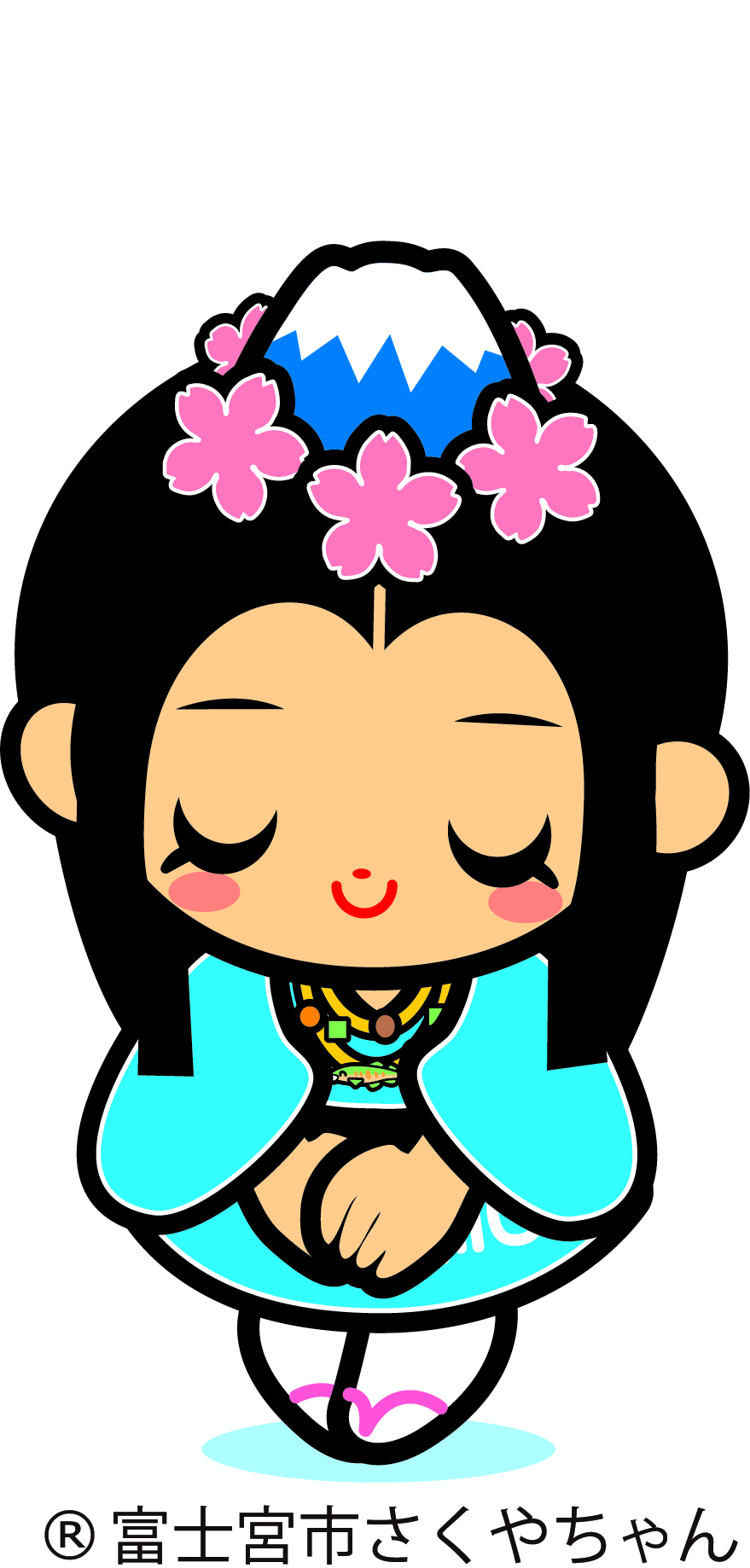 